
Upton Hall School FCJ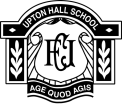 BEHAVIOUR POLICY – CORONAVIRUS ADDENDUM
Contents1. Scope	22. Expectations for pupils in school	23. Expectations for pupils at home	34. Monitoring arrangements	45. Links with other policies	51. ScopeThis addendum applies until further notice.It sets out changes and exceptions to our normal behaviour policy. Pupils, parents and staff should continue to follow our normal behaviour policy with respect to anything not covered in this addendum.We may need to amend or add to this addendum as circumstances or official guidance changes. We will communicate any changes to staff, parents and pupils.
2. Expectations for pupils in school2.1 New rulesWhen pupils are in school, we expect them to follow all of the rules set out below to keep themselves and the rest of the school community safe.Staff will be familiar with these rules and make sure they are followed consistently. Parents should also read the rules and ensure that their children follow the new procedures that have been put in place. Parents should contact their daughter’s Head of Year if they think their child might not be able to comply with some or all of the rules, so we can consider alternative arrangements with them and support them to integrate back into school life.What is different about the school rules now:We have a one-way system around school now. This MUST be followed at all times. Pupils following this one-way system will significantly reduce the chances of coming into close contact with other pupils, particularly from other year groups.There will be lessons in some rooms that will finish 5 minutes earlier in order that there is less pupil traffic in pinch pointsThere will be different entrances/exits to some buildingsWhen you come onto the school site, you will go straight to the classroom that your first lesson is in. At break and lunchtimes you will have areas of school that you can be in. For some pupils this will involve being outside more (unless it is raining). There will also be designated toilets for each year group.At the end of every lesson, pupils will need to wipe down their desks and chair Hygiene, such as handwashing and sanitising at every appropriate opportunitySneezing, coughing, tissues and disposal (‘catch it, bin it, kill it’) and avoiding touching their mouth, nose and eyes with handsTelling an adult if they are experiencing symptoms of coronavirusNot to cough or spit at or towards any other person (doing this in jest would be taken as serous misbehaviour)2.2 Rewards and sanctions for following rulesUpton Hall FCJ pupils are usually well behaved. To help encourage pupils to follow the above rules, we will continue to award achievement points for examples of good behaviour particularly relating to safety and the pandemic. However, if pupils fail to follow these rules, we will not hesitate to follow our usual behaviour for learning policy and sanctions will be applied. 2.3 Changed rules Until further notice, we will alter the following school rules:Add or update details of any changes to your normal rules, such as:Expectations for attendance – the latest government guidance says attendance will be mandatory from September. Absence from school due to COVID related reasons will be recorded separately. Apart from that we will be reverting back to normal expectations for attendance as documented in our attendance policy.  Expectations for uniform –From September 2020, all pupils must wear uniform to school and follow normal school rules on uniform as set out in our uniform policy. If pupils cannot wear their full uniform, parents should contact their Head of Year.  3. Expectations for pupils at home3.1 Remote learning rulesIf pupils are not in school, we expect them to follow all of the rules set out below.Parents should also read the rules and ensure their children follow them. Parents should contact their child’s Head of Year if they think their child might not be able to comply with some or all of the rules, so we can consider alternative arrangements with them and support them with their learning.During remote learning times, pupils should:Complete work to the deadline set by teachersSeek help if they need it, from teachers or teaching assistantsAlert teachers if they’re not able to complete workUse proper online conduct, such as using appropriate language in messages3.2 Dealing with problemsIf there are any problems with pupils adhering to rules around remote learning, including if they don’t engage with the remote learning set for them, we will contact parents and work together with them to support their child. 4. Monitoring arrangementsWe will review this policy as guidance from the local authority or Department for Education is updated, and as a minimum every 4 weeks during term time] by Mrs Gaunt. 5. Links with other policiesThis policy links to the following policies and procedures:Child protection policyBehaviour for Learning policy Health and safety policyAttendance policyUniform policy